Государственный комитет Республики Башкортостанпо торговле и защите прав потребителейПАМЯТКА ПОТРЕБИТЕЛЮ ПОТРЕБИТЕЛЬСКИЙ КРЕДИТ: ВОПРОСЫ И ОТВЕТЫПотребительский кредит – денежные средства, предоставленные кредитором заемщику на основании кредитного договора для личных целей. 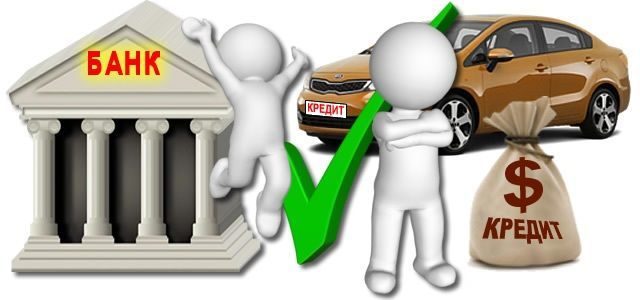 Заемщик - физическое лицо, обратившееся к кредитору с намерением получить, получающее или получившее потребительский кредит.Может ли банк, рассмотрев кредитную заявку, отказать в выдачекредита без объяснения причин?    По результатам рассмотрения заявления заемщика о предоставлении потребительского кредита банк может отказать ему в заключении договора (статья 7 Федерального закона от 21 декабря 2013 № 353-ФЗ «О потребительском кредите (займе)». 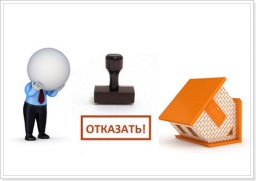 СЛЕДУЕТ ЗНАТЬ!Законом не установлена обязанность банка мотивировать отказ.Информация об отказе или предоставлении потребительского кредита направляется банком в бюро кредитных историй.Действителен ли кредитный договор, заключенный в магазине, 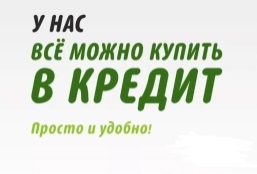 а не в офисе банка-кредитора?Договор, заключенный не в офисе банка, является действительным. Кредиты можно оформлять в точках продаж, федеральное законодательство и нормативные акты Банка России не содержат ограничений относительно заключения кредитных договоров вне помещений кредитной организации.В магазине предложили беспроцентный кредит. 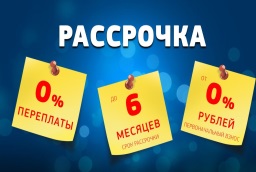 Может ли банк выдавать деньги без процентов?Банковский кредит является платной услугой и не может быть беспроцентным.     Некоторые банки предоставляют ряд услуг, которые позволяют бесплатно пользоваться кредитными средствами в течение определенного льготного периода. Льготный период банки могут устанавливать и по кредитным картам. В таком случае вы либо гасите задолженность по карте без процентов в конце месяца, либо оставляете ее и начинаете платить проценты.     В магазине вам могут предложить «беспроцентный заем» (т. е. рассрочку оплаты товара). Но тут могут быть свои нюансы, обычно стоимость займа уже включена в цену товара.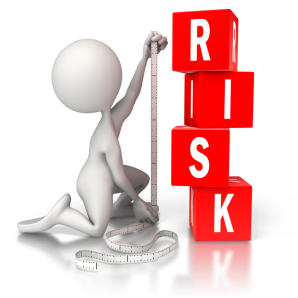 Как оценить свои финансовые возможности? Какую сумму брать в кредит?    Финансовые возможности у всех разные, но есть несколько простых правил, соблюдение которых вам поможет не попасть в финансовую кабалу.Считайте доходы и расходы не только на себя, но и на всю семью или финансово зависящих от вас людей (дети, престарелые родители).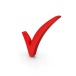 Трезво оцените развитие своей карьеры и ситуацию, в которой находится ваш работодатель.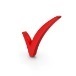 Вспомните, были ли вы поручителем по кредитам других людей. Если они откажутся платить, их проблемы станут вашими.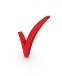 Поскольку кредиты берут на несколько лет, прикиньте, какие крупные траты вас ждут (рождение ребенка, оплата учебы). Помните, что если платежи превысят 40-50% вашего годового дохода, то риск брать кредит велик.В каком банке лучше брать кредит?Следует убедиться, что организация, предлагающая кредит, - это банк. Сделать это можно на сайте Банка России. Важно, чтобы информация банка о своих продуктах, в том числе кредитных, была полной и доступной. 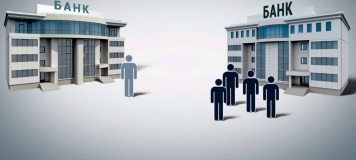     ВАЖНО! Возьмите домой кредитный договор, внимательно изучите его условия, узнайте ваши права и обязанности.  Проект договора должен быть написан понятным языком. Если у вас появятся вопросы, работник банка должен ответить на них.                    Обязательно ли заемщику страховать жизнь?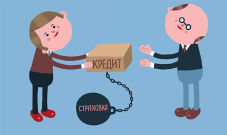    Получение кредита не поставлено в зависимость от заключения дополнительного договора, в том числе и договора страхования.     Банк не может требовать от вас заключить договор страхования, но вправе предложить кредитный договор с таким условием. Право выбора за заемщиком. Однако процентная ставка по кредиту без страхования выше, чем процентная ставка по кредиту со страхованием или иным дополнительным договором. Что самое важное в кредитном договоре?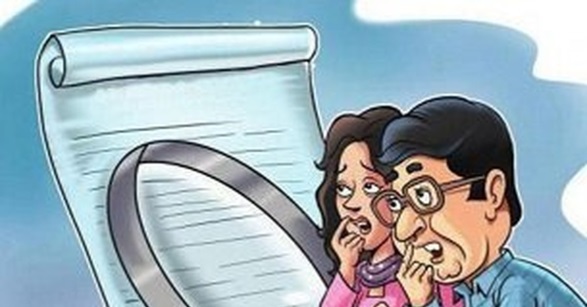 Особое внимание следует обратить на следующее:график платежей (убедитесь, что ежемесячная сумма выплат по кредиту посильна для вашего бюджета);условия неисполнения договора (что будет, если вы не сможете соблюдать график платежей, - грозит ли вам начисление неустойки (штрафов, пени); дополнительные комиссии и платежи, взимаемые банком;полную стоимость кредита - она указывается в правом верхнем углу первой страницы кредитного договора;дополнительные услуги (их обязательность и стоимость). К ним относятся страхование, плата за выпуск и обслуживание кредитной карты и другие.   Источник информации: Официальный сайт Банка России (https://cbr.ru/).  При необходимости личного приема или для составления проекта досудебной претензии потребители могут обратиться в Госкомитет РБ  по торговле по адресу:  450008, г. Уфа, ул. Цюрупы, 13, кабинет 703с 9.00 до 18.00 часов по будням, перерыв с 13.00 до 14.00 часовТелефон «горячей линии» 8 (347) 218-09-78Уфа - 2020